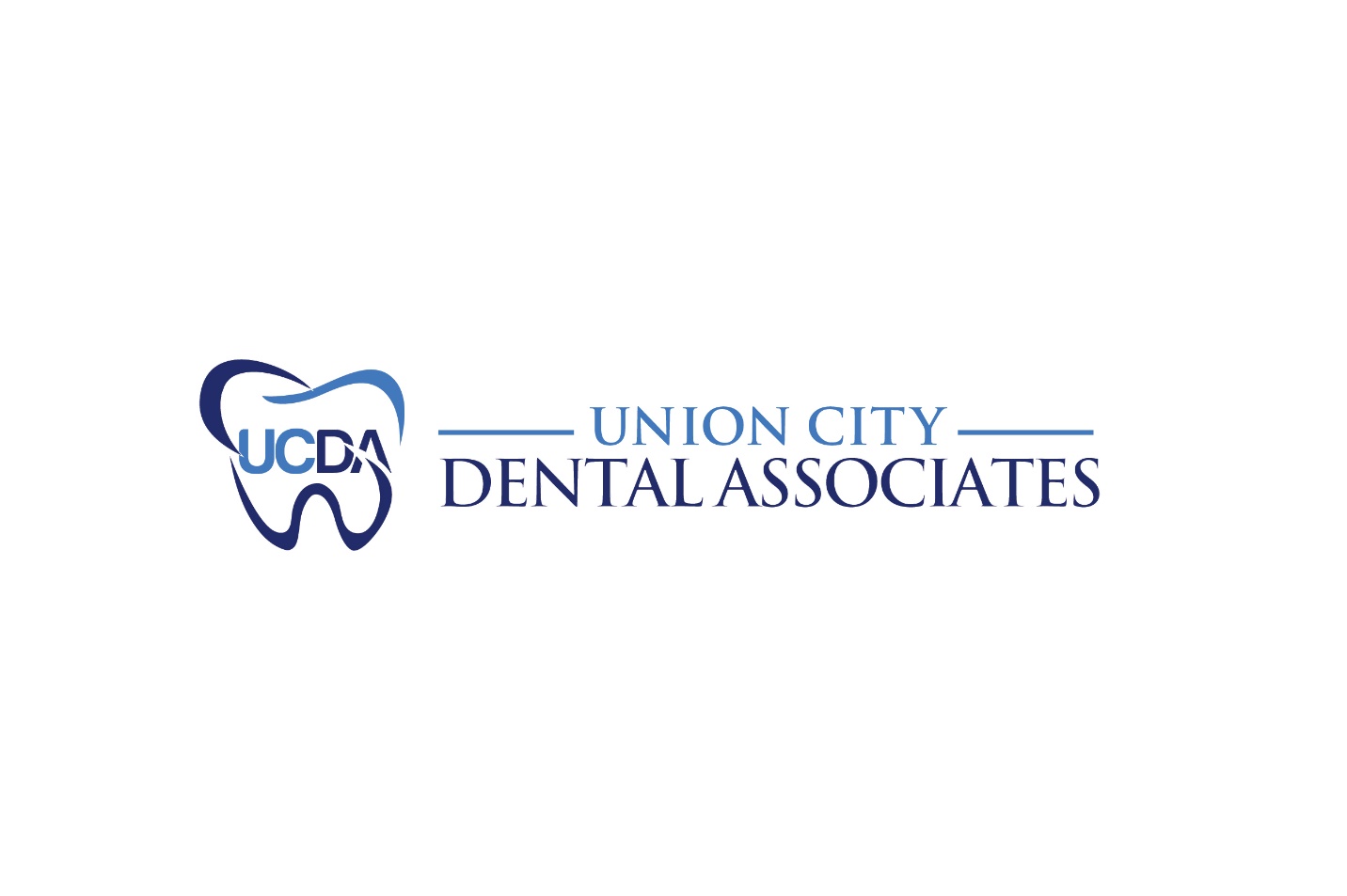 Consentimiento para los Servicios:Gracias por elegir Union City Dental Associates. Para servirlos en la mejor manera posible, queremos tomar el tiempo para explicarle el plan de cobro en nuestra oficina. A darnos su seguro dental, llamamos a su compañía de seguro y verificamos sus beneficios. La información que recibimos de su compañía de seguro es solo una estimación de la cobertura y no es una garantía.Después de su visto en nuestra oficina, presentaremos su reclamo a la compañía de seguro directamente. Si la compañía de seguro no cubre el estimado en su totalidad, recibirá un estado de cuenta por correo y será responsable del saldo que reste en la cuenta.Para pacientes sin seguro, el pago se debe realizar en el momento del servicio.He leído y entiendo el plan de cobro de Union City Dental Associates._________________________________	Nombre del Paciente_________________________________	Firma del Paciente_________________ Fecha